ПРОЕКТРЕШЕНИЕО внесении изменений в  Положение  об оплате труда выборного должностного лица органов местного самоуправления муниципального образования «Муки-Каксинское», осуществляющего свои полномочия на постоянной основе, утверждённого от 20 декабря 2016 года № 21Принято Советом депутатовмуниципального образования                                               2019 года«Муки-Каксинское»           Руководствуясь Трудовым кодексом Российской Федерации, постановлением Правительства Удмуртской Республики от 30 августа 2019 года № 395 «О повышении денежного содержания (оплаты труда) работников органов государственной власти Удмуртской Республики и органов местного самоуправления  в Удмуртской Республике», Уставом муниципального образования «Муки-Каксинское»,Совет депутатов муниципального образования «Муки-Каксинское» РЕШАЕТ:        1.Внести в Положение об оплате труда выборного должностного лица органов местного самоуправления  муниципального образования «Муки-Каксинское», осуществляющего свои полномочия на постоянной основе, утвержденного решением  Совета депутатов  муниципального образования от 20 декабря 2016 года № 21 следующие изменения:       1) пункт 2.1  изложить в новой редакции:«2.1. Должностной оклад выборного должностного лица устанавливаются в размере  5290 рублей».2. Настоящее решение подлежит официальному опубликованию на официальном сайте муниципального образования «Сюмсинский район» в подразделе муниципальное образование «Муки-Каксинское».3. Настоящее Решение вступает в силу с момента официального опубликования и распространяется на правоотношения, возникшие с 1 октября 2019 года.                                                                                                      Глава муниципального образования«Муки-Каксинское»	                                                                   А.П. Сидоровас. Муки-Какси2019 г.№ Совет депутатовмуниципального образования«Муки-Каксинское»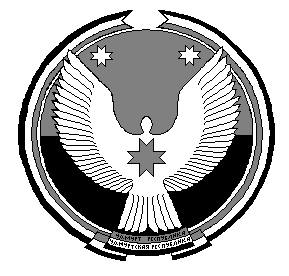 «Муки-Какси» муниципал кылдытэтысьдепутатъёслэн кенешсы